DTAA CONTINUING PROFESSIONAL DEVELOPMENT (CPD)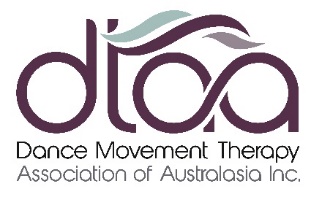 REPORTING FORM 2024DTAA Practising Members are required to complete at least 20 hours of CPD each membership year to maintain their registration. Please complete the Form below, add up the total Hours for Category A and Category B, and enter them in the space at the end of the chart. Then save this document with the following File Name: your Full Name CPD2024. For more information, go to https://dtaa.org.au/dtaas-membership-levels/professional-development/ Submitting your completed forms: Once you have paid your June 2024 membership renewal fee, you will receive a message with a LINK. Click on the link and you can upload your reporting forms. When your CPD Reporting Form 2024, your Supervision Reporting Form 2024 and Current Insurance Policy (Public Liability & Professional Indemnity) are received, your renewal will be complete and you can download your DTAA Certificate of Membership.THE CATEGORIES EXPLAINEDCategory A Activities include:15 or more hours of Category A Activities are required.Category B Activities include:No more than 5 hours of Category B Activities will be accepted.CPD REPORTING FORM 2024Attendance at in-person and experiential courses, workshops, seminars and conferencesParticipation in live, online facilitated/experiential learningImparting knowledge relating to DMT through formal presentations, teaching, research and peer-reviewed publications (max. 5 hours)Contributing to DTAA activities – executive, committees, writing for Moving On (max. 5 hours)Attending online non-facilitated learning/webinarsParticipation in peer learning groups, e.g. DTAA Branch meetingsReading dance movement therapy articles and books – please write a 400-word summary for each submission: citing Title, Author, Publishing Date and Pages Read (if from a book or journal) = 1 CPD hour per ReadingPractitioner’s Name:DTAA Membership Level: Associate      Provisional Professional       Professional      Clinical Supervisor Associate      Provisional Professional       Professional      Clinical Supervisor Associate      Provisional Professional       Professional      Clinical Supervisor Associate      Provisional Professional       Professional      Clinical SupervisorReporting Period:Start Date:1 July 2023End Date:30 June 2024Date of ActivityTitle of ActivityWho Ran ActivityNo. of Hours Cat ANo. of Hours Cat BTOTAL CATEGORY A HOURSTOTAL CATEGORY B HOURSTOTAL CATEGORY B HOURS